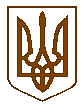 БУЧАНСЬКА     МІСЬКА      РАДАКИЇВСЬКОЇ ОБЛАСТІДВАДЦЯТЬ  ШОСТА  СЕСІЯ    СЬОМОГО    СКЛИКАННЯР  І   Ш   Е   Н   Н   Я«      » _________ 2017 р.		                                                           № 1188 - 26 -VІІ         Про затвердження Положення про Державну надзвичайну протиепізоотичну комісіюпри Бучанській міській раді в новій редакції та внесення змін до її складу          Відповідно до ст. 41 Закону України „Про внесення змін до Закону України «Про ветеринарну службу”, постанови Кабінету Міністрів України від 21.10.2007 р. № 1350 «Про затвердження Положення про Державну надзвичайну протиепізоотичну комісію при Кабінеті  Міністрів України та типових положень про місцеві державні надзвичайні протиепізоотичні комісії», на виконання розпорядження голови Київської обласної адміністрації від 13.03.2017 року № 99 «Про Державну надзвичайну протиепізоотичну комісію при Київській обласній державній адміністрації»,  з метою запобігання  спалахам особливо  небезпечних  хвороб і масовим  отруєнням тварин та організації ліквідації наслідків, керуючись Законом України «Про місцеве самоврядування в Україні», міська рада           ВИРІШИЛА:Затвердити Положення  про Державну надзвичайну протиепізоотичну комісію при Бучанській міській раді в новій редакції, згідно додатку 1.Внести зміни до складу Державної надзвичайної протиепізоотичної комісії при Бучанській міській раді, а саме: вивести зі складу комісії Матюшенко Л.А., Ігумнова С.В., Ридчика В.В., в зв’язку із звільненням із займаної посади;ввести до складу комісії Олексюка Василя Павловича, секретаря Бучанської міської ради, Сімон Тетяну Анатоліївну, начальника фінансового управління, Грицаєнко Світлану Олександрівну, головного спеціаліста відділу з питань надзвичайних ситуацій, цивільного захисту населення та оборонно-мобілізаційної роботи, Буренка Юрія Івановича, начальника Ірпінського МВ ГУ ДСНС у Київській області, Ляховець Вікторію Вікторівну, прес-секретаря міського голови,  начальника відділу економіки (за посадою).Затвердити персональний склад Державної надзвичайної протиепізоотичної комісії при Бучанській міській раді, згідно додатку 2.Контроль за виконанням даного рішення покласти на постійну комісію з питань охорони здоров’я, соціального захисту, екології та проблем Чорнобильської катастрофи.Міський голова                                                                                                      А.П.Федорук   